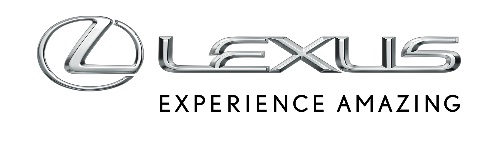 2 SIERPNIA 2018LEXUS WPROWADZA OLŚNIEWAJĄCĄ EDYCJĘ COUPE LCWyjątkowa wersja LC Yellow Edition wzbogaca ofertę flagowego coupeNadwozie z żółtym lakierem Vibrant Flare Yellow i unikalne wykończenie wnętrza z użyciem wysokiej jakości materiałów, takich jak skóra semi-anilinowa i Alcantara w kolorach czarnym, białym i ciepłym żółtymPakiet wyposażenia Sport+ obejmuje system Lexus Dynamic Handling, układ kierowniczy o zmiennym przełożeniu (Variable Gear Ratio Steering), skrętne tylne koła, mechanizm różnicowy o ograniczonym uślizgu typu Torsen, a także 21-calowe, kute obręcze kół ze stopów lekkich oraz wykonane z kompozytów zbrojonych włóknem węglowym dach i aktywny tylny spojlerLuksusowa kabina z wyświetlaczem projekcyjnym, podsufitką z alcantary i elektrycznie regulowanymi w 10 kierunkach przednimi fotelami pokrytymi skórą semi-anilinowąLexus wprowadza do oferty swego flagowego coupe LC nową, olśniewającą wersję LC Yellow Edition. Zgodnie z nazwą, nadwozie samochodu ma jaskrawożółty kolor Flare Yellow, który znakomicie podkreśla wielokrotnie nagradzany design LC.Wyjątkową kolorystykę odnajdziemy również wewnątrz, gdzie czarne panele drzwi wzbogacone są wstawkami z alcantary o ciepłożółtej barwie. Taki sam odcień mają także kontrastowe ściegi białej tapicerki foteli, tablicy przyrządów, kierownicy i podłokietnika środkowej konsoli, dając przykład doskonałości mistrzów rzemiosła takumi. Luksusowa kabina wyposażona jest w wyświetlacz projekcyjny, podsufitkę z alcantary i elektrycznie regulowane w 10 kierunkach przednie fotele, pokryte skórą semi-anilinową.Oprócz przyciągającego wzrok wyglądu, LC Yellow Edition wyróżnia się też zaawansowanymi rozwiązaniami zapewniającymi doskonałe własności jezdne, zawartymi w pakiecie Sport+. Stabilność oraz pewność i bezpieczeństwo prowadzenia zapewnia system Lexus Dynamic Handling oraz układ kierowniczy o zmiennym przełożeniu (VGRS, Variable Gear Ratio Steering) ze skrętnymi kołami tylnymi i niezależnym kątem skrętu kół przednich i tylnych, a także mechanizm różnicowy o ograniczonym uślizgu typu Torsen. Zaawansowane systemy pozwalają kierowcy w pełni wykorzystać potencjał wykorzystywanej przez LC platformy GA-L z jej doskonałym zrównoważeniem i niskim położeniem środka masy.Samochód wyróżniają także 21-calowe, kute obręcze kół ze stopów lekkich oraz wykonane z mocnych, a jednocześnie bardzo lekkich kompozytów zbrojonych włóknem węglowym dach i aktywny tylny spojler. Spojler odgrywa ważną rolę w utrzymaniu stabilności pojazdu, wysuwając się automatycznie po przekroczeniu prędkości 80 km/h.W wersji Yellow Edition dostępne będą zarówno samochody LC 500h z rewolucyjną hybrydową jednostką napędową Lexus Multi Stage Hybrid System, jak i LC 500 z wolnossącym silnikiem V8 o mocy maksymalnej 464 KM wg DIN i 10-biegową przekładnią automatyczną. LC Yellow Edition będzie prezentowany na stoisku Lexusa na październikowym salonie samochodowym w Paryżu. 